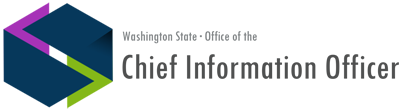 Published on Office of the Chief Information Officer (https://ocio.wa.gov)Home > Policies > 131 - Managing Information Technology ProjectsPURPOSEThe purpose of this policy is to improve the management of Information Technology (IT) investment risks and to foster successful IT projects delivered on time and within budget.POLICY STATEMENTAgencies are responsible for demonstrating professional project management through all phases of each IT project.Agencies will employ principles and methodologies that reflect industry leading practices.For each project, agencies will select and implement a management methodology that is appropriate	to the scope, size, risk, cost and duration of the specific project.RESPONSIBILITIESChief Information Officer (or designee)Interpret the policy.Ensure policy content is kept current.Recommend updates to this policy and related resources as needed.Technology Services Board (TSB)Review and approve major policy changes. Provide oversight of major IT projects.Agency HeadsOversee agency’s information technology projects and compliance with this policy.Ensure agency policies, procedures and any other documents necessary for required oversight of IT projects are developed and followed.Ensure staff is adequately trained or sufficiently experienced to manage IT projects.Ensure agency employs project management principles and methods that reflect industry leading practices. Demonstrate professional project management through all phases of each project.For each project, ensure agency implements a management methodology that is appropriate to the scope, size, risk, cost and duration of the specific project.REVISION HISTORYCONTACT  INFORMATIONFor questions about this policy, please contact your OCIO Information Technology Consultant.APPROVING  AUTHORITYChief Information Officer	DateChair, Technology Services BoardSource URL: https://ocio.wa.gov/policies/131-managing-information-technology-projectsLinks:[1]  https://www.agilealliance.org/agile101/12-principles-behind-the-agile-manifesto/[2]  http://www.pmi.org/PMBOK-Guide-and-Standards.aspx[3] https://ocio.wa.gov/pmframework[4] http://ocio.wa.gov/policies/131-managing-information-technology-projects/131-appendix-critical-indicators-project[5] http://www.agilealliance.org/[6] http://www.pmi.org/[7]         https://www.ocio.wa.gov/policies/132-providing-quality-assurance-information-technology-projects[8] http://www.ofm.wa.gov/ocio/policies/documents/301G.pdf[9] http://www.ofm.wa.gov/ocio/lessonslearned/default.asp[10]    http://marketplace.pmi.org/Pages/ProductDetail.aspx?GMProduct=00101388701DateAction takenJanuary 8, 2014Policy revised and approved by the Technology Services Board.October 2011Policy reformatted for migration to Office of Chief Information Officer.April 2010Policy adopted.